COLEGIO EMILIA RIQUELME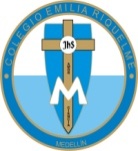 DOCENTE: ALEXANDRA OCAMPO LONDOÑOÁREA: CIENCIAS NATURALES (QUÍMICA)GRADO: ONCE SEGUNDO PERIODOACTIVIDADES SEMANA 2 (abril 27-30)Desarrollar la actividad 1 de la guía imprimible (Clasificación de alcoholes, Tabla 1. Clase de alcoholes) y responder las preguntas que allí se encuentran:1. ¿Qué característica a nivel estructural presenta los alcoholes? 2. ¿Cómo puedo identificar a nivel estructural un alcohol primario, secundario y terciario?3. ¿Afecta la clasificación de los alcoholes su punto de ebullición y fusión? ¿Qué otras propiedades    afecta y cómo lo hacen? 4. ¿Qué podría suceder si un vino no tuviera alcohol?Nota: El plazo para entregar esta actividad es hasta el jueves 30 de abril, ya que el viernes es festivo. Pueden usar la plataforma edmodo para hacer la devolución o mi correo electrónico institucional:alexandra@campus.com.co.Cualquier inquietud, me pueden escribir a al WhatsApp: 3022249009Estaré informando a través del grupo de WhatsApp sobre los encuentros virtuales¡Gracias!Feliz y bendecido resto de día